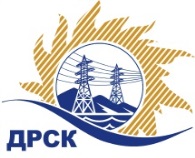 Акционерное Общество«Дальневосточная распределительная сетевая  компания»ПРОТОКОЛ № 277/УПр-Рзаседания закупочной комиссии по рассмотрению заявок по открытому запросу предложений на право заключения договора: «Периодический медицинский осмотр работников филиала Приморские ЭС» закупка 1234 раздел 9   ГКПЗ 2018СПОСОБ И ПРЕДМЕТ ЗАКУПКИ: Открытый запрос предложений: «Периодический медицинский осмотр работников филиала Приморские ЭС» ПРИСУТСТВОВАЛИ: члены постоянно действующей Закупочной комиссии ОАО «ДРСК» 1-го уровня.ВОПРОСЫ, ВЫНОСИМЫЕ НА РАССМОТРЕНИЕ ЗАКУПОЧНОЙ КОМИССИИ: О рассмотрении результатов оценки заявок Участников.О признании заявок соответствующими условиям Документации о закупке.О предварительной ранжировке заявок.О проведении переторжкиРЕШИЛИ:Признать объем полученной информации достаточным для принятия решения.Принять цены, полученные на процедуре вскрытия конвертов с заявками участников открытого запроса предложений.ВОПРОС № 2.  О признании заявок соответствующими условиям Документации о закупке Признать заявки ООО «Приморский центр медосмотров» (ИНН/КПП 2537082820/253701001 ОГРН 1102537002996), ООО МЕДИЦИНСКИЙ ЦЕНТР «ЭКСПЕРТ» (ИНН/КПП 2721204808/272101001 ОГРН 1132721007121) соответствующими условиям Документации о закупке и принять их к дальнейшему рассмотрению.ВОПРОС № 3.  О предварительной ранжировке заявокУтвердить предварительную ранжировку заявок:ВОПРОС № 4.  О проведении переторжки Провести переторжку;Допустить к участию в переторжке предложения следующих участников ООО «Приморский центр медосмотров» (ИНН/КПП 2537082820/253701001 ОГРН 1102537002996), ООО МЕДИЦИНСКИЙ ЦЕНТР «ЭКСПЕРТ» (ИНН/КПП 2721204808/272101001 ОГРН 1132721007121);  Определить форму переторжки: очная. Процедура переторжки будет проводиться в соответствии с Регламентом Торговой площадки Системы https://rushydro.roseltorg.ru.Установить шаг переторжки в размере от 0,2 до 0,5% от начальной (максимальной) цены договора.Назначить переторжку на 28.03.2018 г. в 15:00 час. (благовещенского времени);Место проведения переторжки: Единая электронная торговая площадка (АО «ЕЭТП»), по адресу в сети «Интернет»: https://rushydro.roseltorg.ru;Секретарю Закупочной комиссии уведомить участников, приглашенных к участию в переторжке, о принятом комиссией решении.Файл(ы) с новой ценой должны быть предоставлены в течение 24 часов с момента завершения процедуры переторжки на ЕЭТП путем изменения состава заявки.Исп. Ирдуганова И.Н.Тел. 397-147г. Благовещенскг. Благовещенск«26»  марта  2018 «26»  марта  2018 ЕИС 31806164446№ п/пНаименование участникаЗаявка без НДСЗаявка с НДССтавка НДС1ООО  «Приморский центр медосмотров» (ИНН/КПП 2537082820/253701001 ОГРН 1102537002996)Планируемый объем работ: 4 230 000,00 руб.Суммарная стоимость единичных расценок:   4 001 410.00 руб.Планируемый объем работ: 4 230 000,00 руб. Суммарная стоимость единичных расценок:   4 001 410.00 руб.Без НДС2ООО  МЕДИЦИНСКИЙ ЦЕНТР «ЭКСПЕРТ» (ИНН/КПП 2721204808/272101001 ОГРН 1132721007121)Планируемый объем работ: 4 230 000,00 руб.Суммарная стоимость единичных расценок:   3 812 273,00 руб.Планируемый объем работ: 4 230 000,00 руб.Суммарная стоимость единичных расценок:   3 812 273,00 руб. Без НДСМесто в предварительной ранжировкеНаименование участника и его адресЦена заявки на участие в закупке, руб. без НДСБалл по предпочтительностиПрименение приоритета в соответствии с 925-ПП1 местоООО  МЕДИЦИНСКИЙ ЦЕНТР «ЭКСПЕРТ» (ИНН/КПП 2721204808/272101001 ОГРН 1132721007121)Планируемый объем работ: 4 230 000,00 руб.Суммарная стоимость единичных расценок:   3 812 273,00 руб.5,00нет2 местоООО  «Приморский центр медосмотров» (ИНН/КПП 2537082820/253701001 ОГРН 1102537002996)Планируемый объем работ: 4 230 000,00 руб.Суммарная стоимость единичных расценок:    4 001 410.00 руб.4,79нетСекретарь Закупочной комиссии  1 уровня АО «ДРСК»   ____________________М.Г. Елисеева